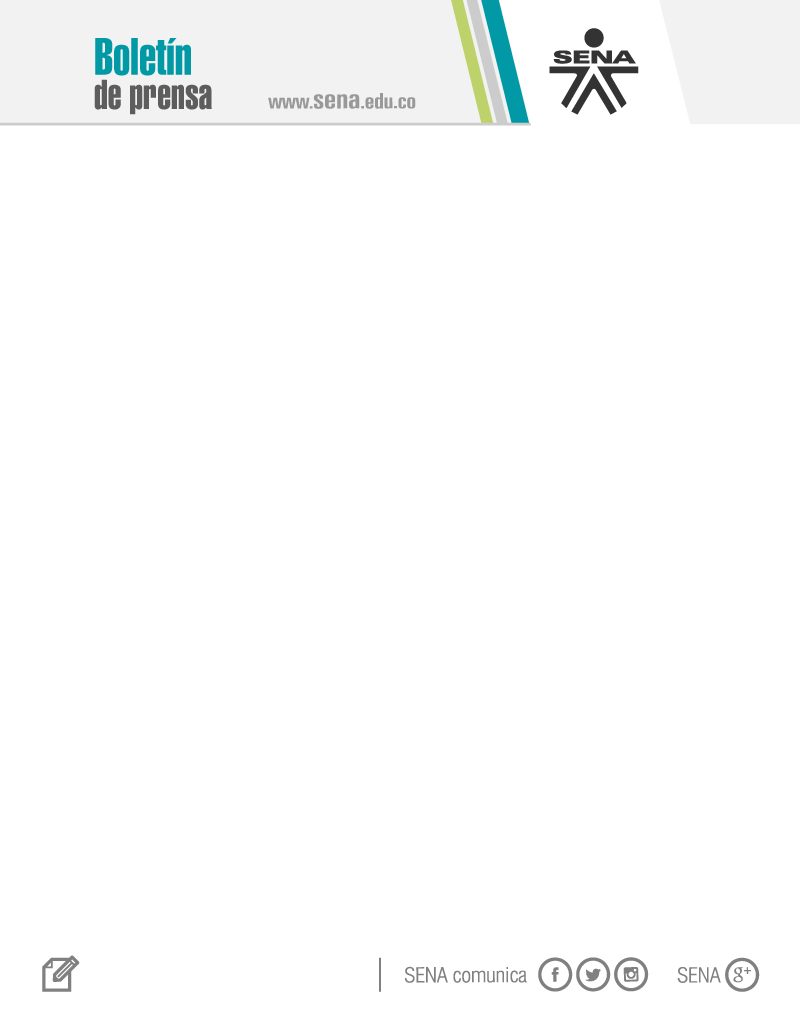 Ofertas laborales disponibles en la Agencia Pública de Empleo del SENA Regional Tolima.La Agencia Pública de Empleo del SENA Tolima, informa a los habitantes de Cajamarca, Espinal, Melgar e Ibagué, que se requiere contratar personal con diferentes niveles de formación (operarios, auxiliares, técnicos, profesionales) estas vacantes están vigentes desde el 26 de Mayo del 2017, Para esta semana la Agencia Pública de Empleo ofrece 428 Vacantes.OFICINA APECARGOSESPINALAlmacenistaESPINALAsesor comercialESPINALAsistente servicio al clienteESPINALAuxiliar contableESPINALAuxiliar control de inventariosESPINALBodegueroESPINALConductor repartidorESPINALConductor volquetaESPINALInstalador redes de telecomunicacionesESPINALJardineroESPINALManicuristaESPINALMecánico automotorESPINALObrero producción - alimentos y bebidasESPINALOperario máquina de confecciónESPINALOperario servicios generalesESPINALQuímico industrialESPINALRegente farmaciaESPINALSupervisor logísticaESPINALTécnico electricidadESPINALTécnico industrialESPINALTécnico mantenimiento - electrónicoESPINALTornero - fresador metalESPINALVigilanteESPINALOperador retroexcavadoraESPINALRecolector material - reciclajeIBAGUÉAdministrador general explotación agrícolaIBAGUÉAdministrador almacénIBAGUÉAdministrador cafeteríaIBAGUÉAdministrador edificioIBAGUÉAdministrador empresasIBAGUÉAdministrador punto de ventaIBAGUÉAgente inmobiliariaIBAGUÉAsesor comercialIBAGUÉAsesor comercial - cesantíasIBAGUÉAsesor comercial - ventas no técnicasIBAGUÉAsistente de recursos humanosIBAGUÉAuxiliar administrativoIBAGUÉAuxiliar cartera y cobranzasIBAGUÉAuxiliar cocinaIBAGUÉAuxiliar comercio exteriorIBAGUÉAuxiliar contableIBAGUÉAuxiliar control de inventariosIBAGUÉAuxiliar corte - confecciónIBAGUÉAuxiliar corte de carneIBAGUÉAuxiliar costosIBAGUÉAuxiliar enfermeríaIBAGUÉAuxiliar inventariosIBAGUÉAuxiliar odontologíaIBAGUÉAuxiliar servicios farmacéuticosIBAGUÉAyudante - obrero construcciónIBAGUÉAyudante cocina y cafeteríaIBAGUÉAyudante electricidadIBAGUÉAyudante obraIBAGUÉAyudante otros oficiosIBAGUÉAyudante planta de beneficio animalIBAGUÉBotonesIBAGUÉCapataz construcciónIBAGUÉCarpinteroIBAGUÉChefIBAGUÉClasificador procesamiento - frutas y vegetalesIBAGUÉConductor camioneta de repartoIBAGUÉConductor vehículo pesadoIBAGUÉConductor volquetaIBAGUÉContadorIBAGUÉCoordinador salud ocupacionalIBAGUÉCortador carne - supermercadoIBAGUÉCortador porcionador de carne - comercioIBAGUÉCreativo publicidadIBAGUÉDespostador carneIBAGUÉDietista - nutricionistaIBAGUÉDirector administrativoIBAGUÉDirector comercial ventasIBAGUÉDirector bibliotecaIBAGUÉDirector departamento de sistemas informáticosIBAGUÉDirector mercadeo y ventasIBAGUÉEmpacador abarrotesIBAGUÉEmpleada doméstica internaIBAGUÉEntrenador - preparador físicoIBAGUÉEntrenador deportivoIBAGUÉFisioterapeutaIBAGUÉFumigadorIBAGUÉFuncionario salud ocupacional y seguridadIBAGUÉGerontólogoIBAGUÉGuadañadorIBAGUÉImpulsadorIBAGUÉIngeniero civilIBAGUÉIngeniero de minas explotaciónIBAGUÉIngeniero forestalIBAGUÉIngeniero industrialIBAGUÉIngeniero residenteIBAGUÉInstalador sistemas de aire acondicionadoIBAGUÉInstructor enfermeríaIBAGUÉInstructor formación para el trabajoIBAGUÉInstructor servicios saludIBAGUÉIntérprete para personas sordasIBAGUÉJardineroIBAGUÉJefe almacénIBAGUÉJefe bodega y distribuciónIBAGUÉJefe control de calidadIBAGUÉJefe despachosIBAGUÉJefe mercadeo y ventasIBAGUÉLavador carrosIBAGUÉLavador vehículosIBAGUÉMaestro obraIBAGUÉMensajeroIBAGUÉMercaderistaIBAGUÉMeseroIBAGUÉNutricionistaIBAGUÉObrero construcciónIBAGUÉOperador de equipo cargue y descargue - materialesIBAGUÉOperador de máquina perforadora - construcciónIBAGUÉOperador maquinaria agrícolaIBAGUÉOperador montacargasIBAGUÉOperador tractor - agrícolaIBAGUÉOperario mantenimiento general - edificiosIBAGUÉOperario máquina de confecciónIBAGUÉOperario montacargasIBAGUÉOperario soldaduraIBAGUÉPanadero pasteleroIBAGUÉPromotor ventasIBAGUÉQuímicoIBAGUÉRecepcionista hotelIBAGUÉRegente farmaciaIBAGUÉRepartidor domiciliosIBAGUÉSecretariaIBAGUÉSecretaria auxiliar contableIBAGUÉSoldadorIBAGUÉSoldador - armadorIBAGUÉSupervisor almacenamiento y conservación - frutas y vegetalesIBAGUÉSupervisor corte - carnesIBAGUÉSupervisor mantenimiento - carpinteríaIBAGUÉSupervisor seguridad y vigilanciaIBAGUÉSupervisor ventasIBAGUÉSurtidor abarrotesIBAGUÉTécnico - mecánico motores dieselIBAGUÉTécnico electricidadIBAGUÉTécnico aire acondicionadoIBAGUÉTécnico comunicaciones - líneasIBAGUÉTécnico construcciónIBAGUÉTécnico control de producciónIBAGUÉTécnico, diseño electrónicoIBAGUÉTécnico instalación de redes - telecomunicacionesIBAGUÉTécnico mantenimiento - electrónicoIBAGUÉTecnólogo, alimentosIBAGUÉTecnólogo electromecánicaIBAGUÉTecnólogo equipos biomédicosIBAGUÉTecnólogo sistemasIBAGUÉTesoreroIBAGUÉVendedor almacénIBAGUÉVendedor externoIBAGUÉVendedor puerta a puertaIBAGUÉVendedor tienda a tiendaIBAGUÉVendedor viajeroMELGARAdministrador agropecuarioMELGARAuxiliar almacén y bodegaMELGARAuxiliar cocinaMELGARAuxiliar mercadeoMELGARAuxiliar servicios generales - aseo y cafeteríaMELGARAyudante panadería - procesamiento de alimentosMELGARAyudante supermercadoMELGARCajero autoservicioMELGARCajero servicios financierosMELGARCamarero hotelMELGARCocinero chefMELGARConductor bus - turismoMELGARContador públicoMELGARDespachador rutas - transporte terrestreMELGARIngeniero industrialMELGARMercaderistaMELGARMeseroMELGAROficial construcciónMELGAROperario lavanderíaMELGAROperario servicios generalesMELGARRecreacionistaMELGARSalvavidasMELGARTécnico control de calidad - microbiologíaMELGARVigilante guardia de seguridadMELGARCatador caféMELGAROdontólogoMELGARTrabajador forestalMELGARTrabajador forestal silviculturaCAJAMARCAAdministrador - cajero punto de ventaCAJAMARCAConductor - vendedorCAJAMARCAConductor repartidorCAJAMARCAEstilista manicuristaCAJAMARCAIslero estación servicioCAJAMARCAMecánico pequeñas máquinas y motoresCAJAMARCAOficial mantenimiento generalCAJAMARCAPanaderoCAJAMARCAPeinador - peluqueroCAJAMARCASecretaria auxiliar contableCAJAMARCASecretaria recepcionistaCAJAMARCATrabajador del campoCAJAMARCAVendedor comercio al por menorTOTAL